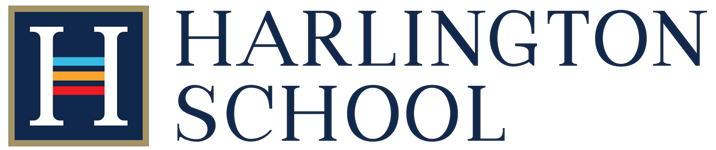 APPLICATION FOR TRANSFER TO YEAR 12 (SIXTH FORM)(Internal Students Only)Please complete this form in block capitals.  Parts A and B must be completed by the student.  Part C must be completed by the student’s current Head of Year.Students should have regard to the general and subject specific academic entry requirements for courses before deciding which courses to opt for.A meeting will take place between a member of the sixth form team and the student in order to discuss the courses offered and answer any questions the prospective student may have, however this meeting should not be regarded as an interview and its outcome will not prevent the student from taking up a place in the sixth form if the student meets the academic entry requirements.    PART A:  DETAILS OF APPLICANT (to be completed by student)PART A:  DETAILS OF APPLICANT (to be completed by student)Student’s surname:Student’s forename(s):Student’s date of birth:Student’s home address (including postal code):Name of parent:Contact number for parent:Email address:Do you have Special Educational Needs or Disabilities (SEND)? If Yes, can you please us specific details below:Please can you give us details below on who was responsible for meeting your SEND needs in your previous school (who was or is the SENCO)?Do you have Special Educational Needs or Disabilities (SEND)? If Yes, can you please us specific details below:Please can you give us details below on who was responsible for meeting your SEND needs in your previous school (who was or is the SENCO)?PART B:  COURSE CHOICES(to be completed by prospective student or parent)Please select either:1)  3 Level 3 courses (and 1 reserve course); OR2) 1 BTEC Level 2 course (with Mathematics and/or English GCSE if you do anticipate achieving a Grade C or above)PART B:  COURSE CHOICES(to be completed by prospective student or parent)Please select either:1)  3 Level 3 courses (and 1 reserve course); OR2) 1 BTEC Level 2 course (with Mathematics and/or English GCSE if you do anticipate achieving a Grade C or above)PART B:  COURSE CHOICES(to be completed by prospective student or parent)Please select either:1)  3 Level 3 courses (and 1 reserve course); OR2) 1 BTEC Level 2 course (with Mathematics and/or English GCSE if you do anticipate achieving a Grade C or above)PART B:  COURSE CHOICES(to be completed by prospective student or parent)Please select either:1)  3 Level 3 courses (and 1 reserve course); OR2) 1 BTEC Level 2 course (with Mathematics and/or English GCSE if you do anticipate achieving a Grade C or above)PART B:  COURSE CHOICES(to be completed by prospective student or parent)Please select either:1)  3 Level 3 courses (and 1 reserve course); OR2) 1 BTEC Level 2 course (with Mathematics and/or English GCSE if you do anticipate achieving a Grade C or above)PART B:  COURSE CHOICES(to be completed by prospective student or parent)Please select either:1)  3 Level 3 courses (and 1 reserve course); OR2) 1 BTEC Level 2 course (with Mathematics and/or English GCSE if you do anticipate achieving a Grade C or above)Level 3 Subjects:First subject:Level 3 Subjects:Second subject:Level 3 Subjects:Third subject:Level 3 Subjects:Reserve subject:BTEC Level 2:Business Level 2:YesNoBTEC Level 2:Sport Level 2:YesNoOthers:English GCSE retake:YesNoOthers:Mathematics GCSE retake:YesNoPART C:  GCSES AND OTHER COURSES STUDIED (to be completed by current Head of Year)PART C:  GCSES AND OTHER COURSES STUDIED (to be completed by current Head of Year)PART C:  GCSES AND OTHER COURSES STUDIED (to be completed by current Head of Year)Subject/Course:Level (e.g. GCSE/½ GCSEs/BTEC):Predicted Grade:MathematicsEnglish LanguageOthers:Signature of Head of Year:Date of signature:Interviewed by (initials):Checked by (initials):Date: